Beloningsbeleid bij Triangel Groep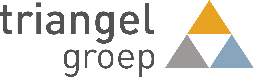 Het inkomen van onze medewerkers bestaat uit een vast maandloon en de vakantietoeslag. Afhankelijk van de inzet en/of een bijzondere prestatie kan jaarlijks een beloning worden toegekend die niet meer bedraagt dan 1 maandloon. Deze beloning is niet afhankelijk van de opbrengst van 1 van onze klanten, dit om te voorkomen dat er een financiële prikkel ontstaat die mogelijk niet in het belang is van onze klanten. De hoogte van de beloning wordt gebaseerd op de tevredenheid van onze klanten.